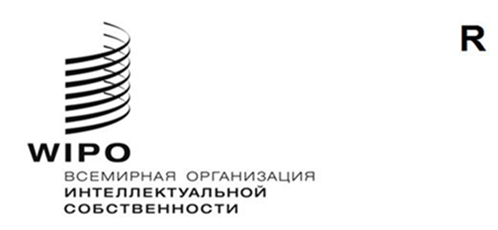 SCCR/40/INF/3оригинал: английскийдата: 13 ноября 2020 г.Постоянный комитет по авторскому праву и смежным правамСороковая сессияЖенева, 16–20 ноября 2020 г.ПРОЕКТ АННОТИРОВАННОЙ ПОВЕСТКИ ДНЯПОДГОТОВЛЕН СЕКРЕТАРИАТОМ ПО ИТОГАМ КОНСУЛЬТАЦИЙ С РЕГИОНАЛЬНЫМИ КООРДИНАТОРАМИ И ЗАИНТЕРЕСОВАННЫМИ ГОСУДАРСТВАМИ-ЧЛЕНАМИОткрытие и охрана прав вещательных организаций (2 дня)День 1 – понедельник, 16 ноября 2020 г.12:00–12:15	Открытие сессии; принятие повестки дня; аккредитация НПО; принятие отчета о 39-й сессии ПКАПДокументы: «Проект повестки дня» (SCCR/40/1 Prov.); «Аккредитация неправительственных организаций» (SCCR/40/4); «Проект отчета» (SCCR/39/8)12:15–12:25	Приветственное слово Генерального директора12:25–12:35	Слово Председателя и краткое описание формата сессии12:35–13:00	Вступительные заявления координаторов групп13:00–14:30	Начало обсуждения пункта повестки дня «Вещательные организации» и интерактивная дискуссияДокументы: «Пересмотренный сводный текст, касающийся определений, объекта охраны и предоставляемых прав и других вопросов» (документ SCCR/39/7) (на шести языках); более ранние документы по теме размещены на странице сессии по адресу https://www.wipo.int/meetings/ru/details.jsp?meeting_id=56053.Справочная информация о проделанной за последнее время работе: Документ SCCR/39/4 «Пересмотренный сводный текст, касающийся определений, объекта охраны, предоставляемых прав и других вопросов» обсуждался на 39-й сессии ПКАП как на неофициальных консультациях, так и на пленарном заседании. В ходе этого обсуждения Председатель озвучил редакционные изменения, которые будут внесены в текст, с тем чтобы отразить в нем текущее состояние переговоров. В документе присутствуют альтернативные положения и формулировки в скобках, требующие дальнейшего рассмотрения. Итоги дискуссии, состоявшейся на 39-й сессии ПКАП, отражены Председателем в документе SCCR/39/7, который был опубликован сразу же после окончания 39-й сессии под тем же названием, что и более ранние редакции.Интерактивная дискуссия: Интерактивная дискуссия начнется с краткого представления Председателем и Секретариатом основных положений «Пересмотренного сводного текста», с тем чтобы освежить в памяти участников обсуждение данного вопроса в последнее время и ознакомить с темой новых делегатов и участников. Затем Председатель предложит членам Организации, МПО и НПО высказать замечания общего характера.День 2 – вторник, 17 ноября 2020 г.12:00–14:30	Продолжение интерактивной дискуссии. Замечания общего характера членов Организации, МПО и НПООграничения и исключения (2 дня)День 3 – среда, 18 ноября 2020 г.12:00–14:30	Начало обсуждения пунктов повестки дня «Ограничения и исключения» и интерактивная дискуссияДокументы: «Отчет о проведении региональных семинаров и международной конференции» (SCCR/40/2) (на шести языках); более ранние документы по теме размещены на странице сессии по адресу https://www.wipo.int/meetings/ru/details.jsp?meeting_id=56053.Справочная информация о проделанной за последнее время работе: В русле запроса, озвученного на 39-й сессии ПКАП, Секретариат подготовил фактологический отчет 
(документ SCCR/40/2) о результатах проведения трех региональных семинаров и международной конференции для рассмотрения Комитетом. Этот отчет охватывает четыре основные области, рассмотренные на совещаниях — библиотеки, архивы, музеи, образовательные и научно-исследовательские учреждения — и отражает аналитические данные и предложения, полученные в ходе всего процесса от практикующих юристов, экспертов и государств-членов, в отношении указанных четырех областей. В отчете также освещаются особо отмеченные моменты и соображения относительно дальнейших действий, высказанные в конце конференции.Интерактивная дискуссия: Интерактивная дискуссия начнется с представления Секретариатом «Отчета о проведении региональных семинаров и международной конференции» (SCCR/40/2). Председатель предложит членам Организации, МПО и НПО высказать замечания общего характера.День 4 – четверг, 19 ноября 2020 г.12:00–14:30	Продолжение интерактивной дискуссии. Замечания общего характера членов Организации, МПО и НПОПрочие вопросы (1 день)День 5 – пятница, 20 ноября 2020 г.12:00–12:05	Начало обсуждения пункта повестки дня «Прочие вопросы»12:05–12:35	Авторское право в цифровой средеДокументы: Более ранние документы по теме размещены на странице сессии по адресу https://www.wipo.int/meetings/ru/details.jsp?meeting_id=56053.Справочная информация о проделанной за последнее время работе: Работа Секретариата ведется на основе одобренного документа в пересмотренной редакции «Порядок проведения исследования в отношении сервисов цифрового музыкального вещания» (SCCR/37/4). Первая редакция документа «Краткая характеристика глобального рынка цифровой музыки» (SCCR/39/3) была представлена на 39-й сессии ПКАП; полноценное предпроектное исследование будет вынесено на рассмотрение в 2021 г.Интерактивная дискуссия: После краткой презентации Секретариата о ходе работы Председатель предложит членам Организации, МПО и НПО высказать замечания общего характера.12:35–13:00	Право долевого участияДокументы: В преддверии мероприятия на сайте будут опубликованы отчеты о ходе работы, подготовленные несколькими представителями целевой группы; более ранние документы по теме размещены на странице сессии по адресу https://www.wipo.int/meetings/ru/details.jsp?meeting_id=56053.Справочная информация о проделанной за последнее время работе: ПКАП на своей 36-й сессии постановил создать целевую группу в составе государств-членов и заинтересованных сторон, призванную информировать Комитет о практических элементах системы права автора на долю от перепродажи. На 37-й сессии Секретариат представил документ SCCR/37/5 под названием «Целевая группа по праву авторов на долю от перепродажи», который был принят к сведению членами Комитета. На 38-й и 39-й сессиях Секретариат представил обновленные отчеты о работе целевой группы по праву авторов на долю от перепродажи.Интерактивная дискуссия: После показа заранее подготовленных кратких видеопрезентаций представителей целевой группы Председатель предложит членам Организации, МПО и НПО высказать замечания общего характера.13:00–13:25	Права режиссеров-постановщиковДокументы: В преддверии мероприятия на сайте будут опубликованы отчеты о ходе работы, подготовленные авторами исследования; более ранние документы по теме размещены на странице сессии по адресу https://www.wipo.int/meetings/ru/details.jsp?meeting_id=56053.Справочная информация о проделанной за последнее время работе: ПКАП на своей 37-й сессии одобрил документ «Предлагаемый порядок проведения исследования в области охраны прав режиссеров-постановщиков» (документ SCCR/37/3). На 38-й и 39-й сессиях Комитета профессор Изольда Жендро из Канады и профессор Антон Серго из Российской Федерации выступили с сообщениями по отдельным аспектам данного исследования.Интерактивная дискуссия: После показа заранее подготовленных кратких видеопрезентаций авторов исследования Председатель предложит членам Организации, МПО и НПО высказать замечания общего характера.13:25–13:45	Прочие вопросы: Предложение о проведении исследования по вопросу о праве на вознаграждение за выдачу произведений в публичных библиотеках: интерактивная дискуссия; любые другие вопросыДокумент: «Предложение о включении в повестку дня и план будущей работы Постоянного комитета по авторскому праву и смежным правам Всемирной организации интеллектуальной собственности (ВОИС) исследования по вопросу о праве на вознаграждение за выдачу произведений в публичных библиотеках» (SCCR/40/3 Rev.2)Справочная информация о проделанной за последнее время работе: Члены Комитета Сьерра-Леоне, Панама и Малави выступают авторами предложения о проведении предпроектного исследования по вопросу о праве на вознаграждение за выдачу произведений в публичных библиотеках. ПКАП на своей 39-й сессии отметил, что был бы признателен за направление официального предложения по данному вопросу на очередном заседании.Интерактивная дискуссия: После краткого представления данного предложения делегациями Сьерра-Леоне, Панамы и Малави Председатель предложит членам Организации, МПО и НПО высказать замечания общего характера.13:45–14:30	Закрытие сессии; представление резюме Председателя; заключительные заявления координаторов групп.[Конец документа]